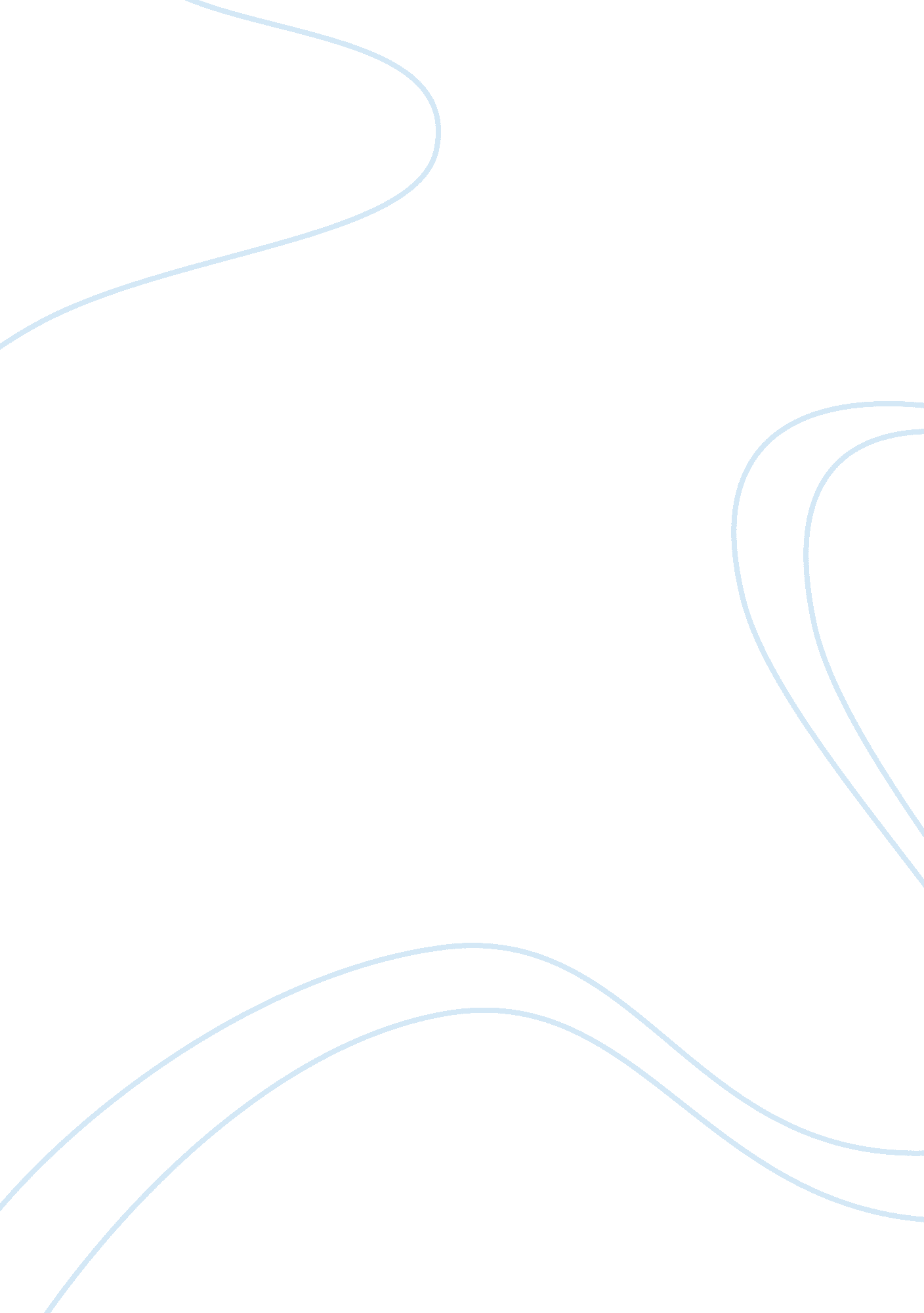 Application of computers in photography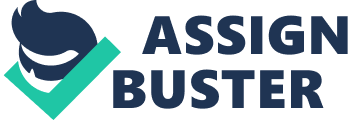 The major aim of this presentation is to enlighten individuals on the potential product that will be realized when computer is adopted into photography. Photography is the art, science and practice of creating durable images by capturing light or other electromagnetic radiation, either electronically by means of an image sensor or chemically by means of a light-sensitive material such as photographic film. Photography is of different types, but our basic point is the application of computers in photography, which we might as well refer to as digital photography. It is necessary to be aware of what a computer is and its terms before the actual analysis of its impact in photography. The primary objective of this presentation is to show how computers aid individuals in photography. About a few decades ago, most of the operations pertinent to photography were done manually, without the use of computers, and these operations employed more personnel and took more period of time, before an actual photograph is produced, these operations includes film development which is the chemical means which photographic film and paper is treated after photographic xposure to produce a negative or positive image, photographic processing transforms the latent image into a visible image and makes it insensitive to light. Other operations include printing, scanning, publishing etc. Computer is the mother of digitalization. The application of computers in photography does not only involve the use of an average functional desktop or portable systems, other peripherals are used such as digital cameras, scanners, dollies, data transfer cables, card readers etc. Many individuals have benefited from the application of computers. The digitization of the whole process has revealed countless possibilities that are pertinent to photography. The devices used in digital photography possess special features that favor the photographers and the odel or the individual being shot. Most digital cameras allows the photographer to preview pictures on the LCD screens, this way the photographer is able to check the pictures for accuracy, the good ones are kept while the bad ones are removed, also with the use of the AV out feature on the camera, the camera can be connected to a television and viewed. Also the photographer is able to make corrections to pictures with variations and irregularities. Also with the use of the scanner, analog pictures can be digitized. With these applications, the photographer can adjust the variations of the pictures, like the brightness, contrast, sharpness, hue and saturation, red eye removal etc. apart from adjusting variations in pictures, these applications are incorporated with the functionality that enables the user to add value to the picture. The user can animate the picture, crop the picture, remove the studio or natural background and use a better one, depending on the knowledge of the user, the user can also change the skin tone of the model, and the makeup of the model can also be changed. Basically the computer offers limitless creativity to be explored by an individual in photography. 10 SUMMARY In the present state of civilization, photography plays its own role in the lives of individuals, people take photographs for professional and non-professional uses, pictures are used by advertising firms to make billboards, posters etc. students use passport photographs to perform one function or the other. Since the use of photography has become so extensive, the functionalities of photography have to be improved. 